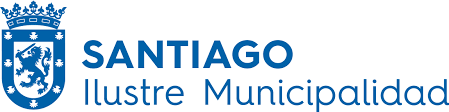 	DECLARACIÓN DE GASTOS MENSUALES 
Nombre del postulante: _______________________________
Rut                                    : _______________________________Teléfono                          : _______________________________

Dirección                         : ________________________________

N° de integrantes del grupo familiar: _______
Nombre del Jefe hogar__________________________________
Detalle a continuación el promedio de gastos mensuales de servicios básicos, en cada uno de los ítems, en el caso de no incurrir en alguno de los gastos antes mencionados rellenar en 0.Por otra parte, en caso de compartir el pago de servicios básicos, con otra vivienda como, por ejemplo, agua, colocar cuanto es el gasto que realiza su familia mensual.

Comentario (en caso de que incurra en otro gasto no contemplado en los ítems anteriores, por ejemplo créditos de consumo o quisiera destacar una situación particular.
_______________________________________________________________________
_______________________________________________________________________
_______________________________________________________________________

___________________                                                                    ____________________Firma de postulante                                                                           Firma jefe de hogar 
Nota: Adjuntar a lo menos 3 boletas de gastos básicos del núcleo familiar DECLARACIÓN DE GASTOS MEDICOS PARA ENFERMEDADES GRAVES O  CRÓNICAS  
Nombre del postulante: _______________________________
Rut                                    : _______________________________Identificación del integrante del núcleo familiar que padece la enfermedad o se encuentra en situación de discapacidad.
Nombre del postulante: _______________________________
Rut                                    : ________________________________

Diagnóstico                     : ________________________________ 
Detalle a continuación el promedio de gastos mensuales por concepto de enfermedad y/o discapacidad, en caso de tratamiento, por el contrario si no hubiera gastos mensuales  rellenar en 0. 
Observaciones y/o comentario de la enfermedad, (o alguna situación que usted quisiera destacar, que considere relevante comentar).
________________________________________________________________________________________________________________________________________________________________________________________________________________________________________________________________________________________________________________________________________________________________________________________________________________________________________________________________________________________________

Declaro que la información entregada en este documento y en los antecedentes complementarios es fidedigna  y asumo que, en caso de incurrir en alguna omisión ,los beneficios a los que me encuentro postulando, serán revocados automáticamente por la Municipalidad de Santiago.

________________Firma del postulante                          Nota: Debe adjuntar boletas de gastos o cotizaciones de los medicamentos en caso de no  tener las boletas de gastos, más el informe médico que acredite el tratamiento que se encuentra realizando.DETALLE MONTO MENSUAL $Alimentación Vivienda (arriendo o dividendo)Luz y aguaTransporte Combustible (gas, parafina, leña, bencina, etc.).Telefonía (móvil o fija)Internet Educación (matricula, mensualidad, fotocopias, etc.)Vestimenta Salud (plan de salud, tratamientos, medicamentos, etc.)Varios (tecnología, entretención, otros).Total $DETALLEMONTO MENSUAL $Honorarios médicos Medicamentos Exámenes BonosHospitalizaciones TerapiasOtros gastos (alimentación y/o régimen especial, etc.)Total 